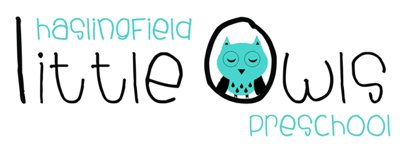 Week 6 Weekly Newsletter 15 October 2020Dear Little Owls Families,I am introducing myself as the new deputy manager at Little Owls, my name is Lucy.  I have met most of you at the gates at drop off and pick up times, if I have not met some of you, I will look forward to meeting you soon.  I am putting myself at the gates every day, so I can meet and get to know you all.I have had so much fun this week getting to know all the children and staff at Little Owls I have settled in very well.We are so happy to have Lucy as a member of our Little Owls team and offer her a very warm welcome.This week… The children have really enjoyed playing with different coloured water spray bottles, they loved spraying the water into cups and transferring it into other containers. We enjoyed making different colours and talking about our Prime colours.Some of our little owls also enjoyed being the ‘Fire brocade’ they had hoses and were putting out all the pretend fires – we will explore this more next week and give the children more resources like hats and outfits to wear as they have enjoyed this role play for several weeks.We are trying to get outside as much as we can, so the children have plenty of running space, the children just love to explore and enjoy being outside.  We have had lots of construction activities available; the children have really taken an interest in building with the Duplo, Moblio and wooden blocks.  We have been making lots of vehicles with the Moblio, like airplanes and buses and making big towers with the blocks.The outdoor kitchen has been put to good use this week, we are also going to get some brushes so the children can wash and dry the outdoor kitchen resources, they have taken an interest in washing them up after making their mud pies and soups in kitchen area. Baking this week, the children made a harvest loaf, which looked amazing and tasted just as good.Next week...We will be making soup!  The children made their harvest loaf in groups and we will eat these with our harvest soup.  Please can your child bring in one item of vegetable for our soup, this way we are encouraging our children to contribute and share in life.Songs  I am a Little HedgehogAutumn leavesBooksPumpkin soup bookBlack History MonthWe will be celebrating Black History Month with the children but we integrate this into our curriculum the whole year through.Rainbow RuleBooks we are going to be using for our Rainbow Rules, they are about managing our emotions.Parent/Carer ConsultationsNext week on Wednesday 21st October we will carry out virtual calls for parent/carer consultations between 12.30-3pm.  This will be a 10-minute call to check in with you and to give you the opportunity to ask any questions you may have.  Please let Julie know if this time is not suitable for you so we can rearrange.Sponsored Nature HuntHopefully, you will have received your child’s Sponsored nature hunt forms (please let a member of staff know if you have not received one).  As we are a charity, we need to fundraise around £10k in order for our preschool to survive, this is a great way for children to be involved in helping their preschool. We display all the sheets afterwards and the children love seeing their work displayed in setting. It is also a great way to get out of the house at half term (a slight hint, there is an oak tree down the footpath off Barton road!)Little Owls AGMHaslingfield Little Owls Preschool is a charity run by a committee.  Our is AGM will be held on Wednesday 21st October at 7pm in Haslingfield Methodist Church.  We are looking for volunteers to join our committee, please see the attached flyer for further information.Methodist Christmas Fayre We will be holding a stall at the Christmas Fayre on Saturday 28th November, and will be looking for donations of homemade sweets please.Important Information…Please can your child arrive each morning dressed for wet weather (wearing waterproof trousers and wellies etc.) We start each day outside and even on a nice sunny day the equipment is damp, so a quick slide down the climbing frame can result in a very wet bottom.  If you are looking to buy waterproofs or already have a choice of waterproofs, we find separate trousers and a jacket work really well as on those sunny days sometimes a jumper will suffice but trousers are still needed to keep dry, and separates do give the children freedom of movement a little better. We also recommend layers of clothing during the colder months as the temperature inside and outside differ quite a lot.Please remember to name all your children’s clothing and belongings, this really helps staff matching items with children and avoids items being lost.  However, we have now made a box labelled ‘unlabelled clothing’!! The box will be put out every day if we have any items of unnamed clothing.  Please check the box if you are missing items!  Also we apologise that some children have been sent out with not all of their belongings, we are hopefully putting a system in place to make things a little easier and to make sure children have all they need. Please can we again remind you to be mindful and adhere to social distancing when dropping off or collecting your children from Little Owls. We really appreciate your understanding of this precaution to Coronavirus we have in place.Apologies…Please accept our apologies for the lack of observations on Tapestry….we are obviously always observing, assessing, planning and teaching the children but unfortunately we are having problems with our new internet and also two of our devices have seen better days and are not working.  Please be reassured committee are sorting this out for us.  Also, we are changing to a new provider called EYLog so we are working hard to set this up and we will he sending our parent/carer information soon!Dates for your Diary Wednesday 21st October: Little Owls Annual AGM at 7pm in Haslingfield Methodist Church.Half Term: Monday 26th October – Friday 30th October 2020Half Term: Sponsored Nature HuntSaturday 28th November: Methodist Christmas FayreLast Day of Term: Wednesday 16th December 2020We hope you enjoy your weekend and we look forward to seeing you all next week! Best wishes from Abby, Caroline, Charlotte, Julie, Laura, Lucy and SobiaThe Little Owls Team 07704 908109 